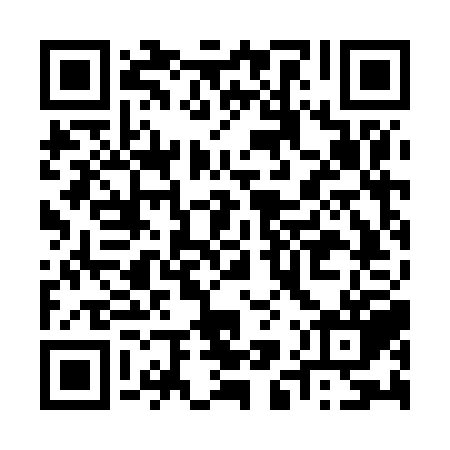 Prayer times for Bayib Asibong, CameroonWed 1 May 2024 - Fri 31 May 2024High Latitude Method: NonePrayer Calculation Method: Muslim World LeagueAsar Calculation Method: ShafiPrayer times provided by https://www.salahtimes.comDateDayFajrSunriseDhuhrAsrMaghribIsha1Wed4:586:1012:203:386:297:372Thu4:586:1012:193:386:297:373Fri4:586:1012:193:386:297:374Sat4:576:0912:193:386:297:375Sun4:576:0912:193:396:297:376Mon4:576:0912:193:396:297:377Tue4:566:0912:193:396:297:388Wed4:566:0912:193:406:297:389Thu4:566:0912:193:406:297:3810Fri4:556:0812:193:406:297:3811Sat4:556:0812:193:406:307:3812Sun4:556:0812:193:416:307:3913Mon4:556:0812:193:416:307:3914Tue4:546:0812:193:416:307:3915Wed4:546:0812:193:426:307:3916Thu4:546:0812:193:426:307:4017Fri4:546:0812:193:426:307:4018Sat4:546:0812:193:426:307:4019Sun4:546:0812:193:436:317:4020Mon4:536:0812:193:436:317:4121Tue4:536:0712:193:436:317:4122Wed4:536:0712:193:446:317:4123Thu4:536:0712:193:446:317:4124Fri4:536:0712:193:446:317:4225Sat4:536:0712:193:446:327:4226Sun4:536:0812:203:456:327:4227Mon4:536:0812:203:456:327:4228Tue4:536:0812:203:456:327:4329Wed4:536:0812:203:466:327:4330Thu4:536:0812:203:466:337:4331Fri4:536:0812:203:466:337:44